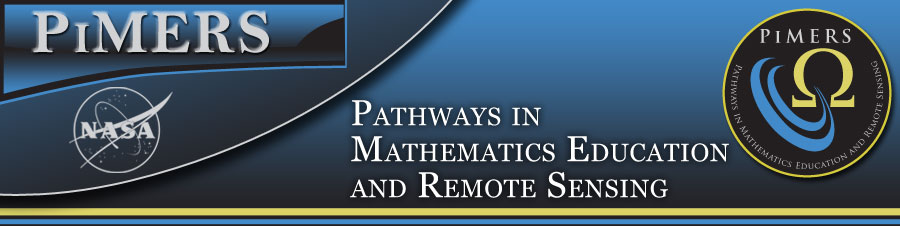 PiMERS Middle School Summer Program OpeningDixon/Patterson Hall Room 229Date: June 18, 2018Agenda10:00 amWelcome	Mr. Roger Hathaway	PiMERS Education CoordinatorPurpose	Dr. Linda Hayden	Principal Investigator for PiMERSSummer Schedule & Program	Ms. Shatoya EstimeIntroductions	Summer Researchers, Parents & Staff12:00 noonLunch/Seminar	Dixon Hall Lab1:00 pm – 3:00 pmDigital Camera Training 	Ms. Steffi WalthallSTAFFPrincipal Investigator:	Dr. Linda Hayden, Principal InvestigatorProgram Coordinators:	Dr. Roger Hathaway, PiMERS Coordinator Digital Camera/PowerPoint:	Ms. Steffi WalthallGPS Trainers:	Mr. Derek Morris, Jr. Hydrology Trainer:	Ms. Sheryl Bradford, ECSU Safety CoordinatorMath/Robotics Facilitators:	Ms. Steffi Walthall and Ms. Shatoya EstimeAdministrative Support:	Mr. Joal Hathaway & Ms. Shatoya Estime